Преподаватель: Солкоч Л.М. e-mal: slm_college@mail.ruПримеры для размышленияПримеры для размышления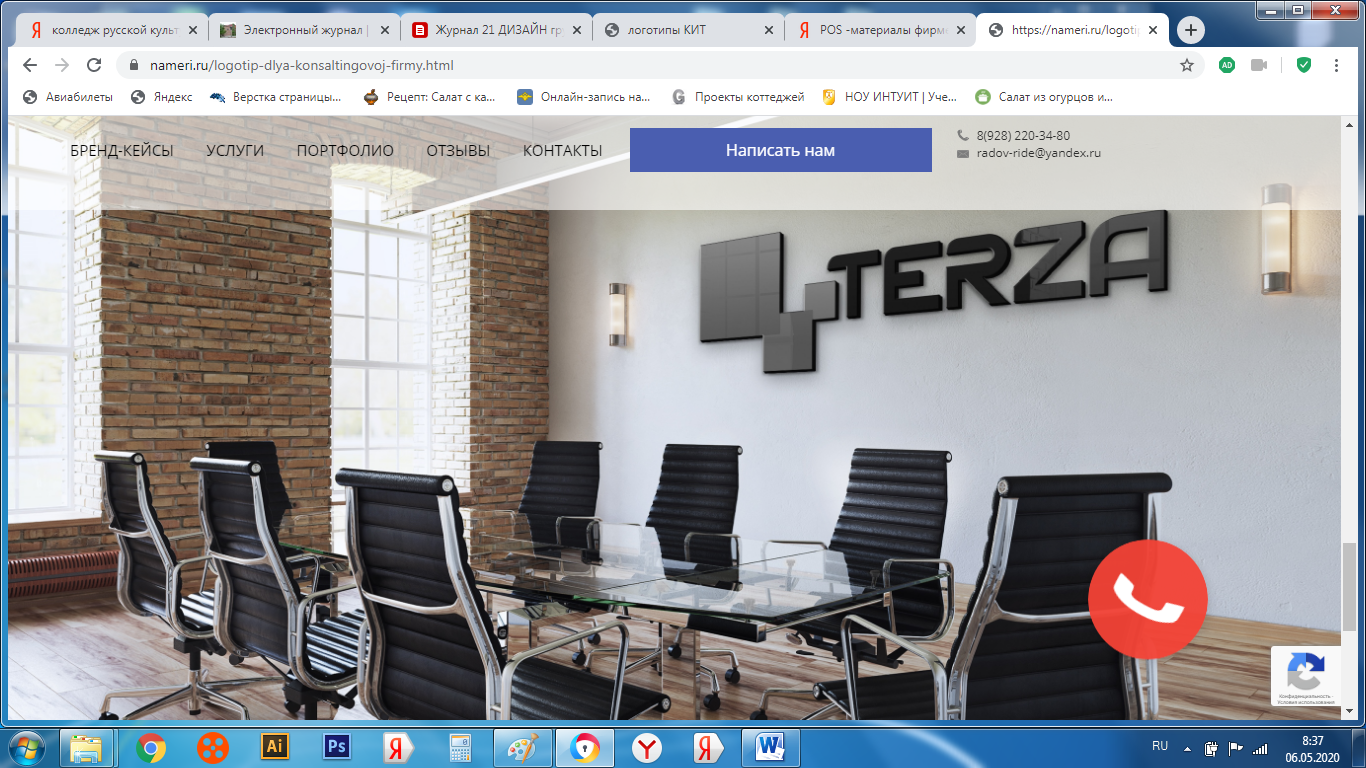 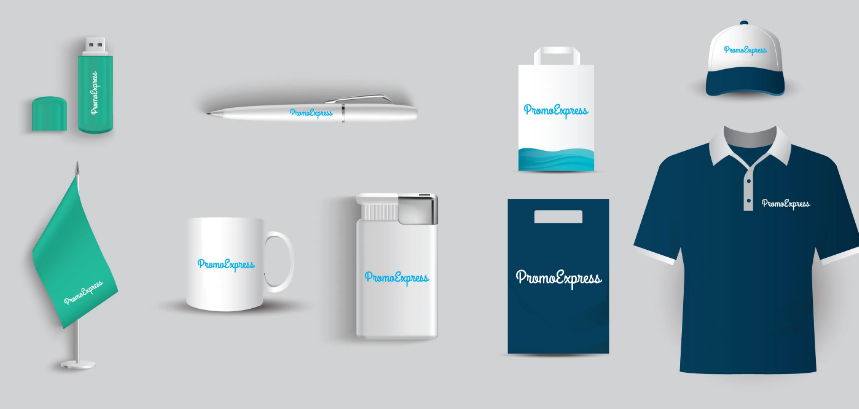 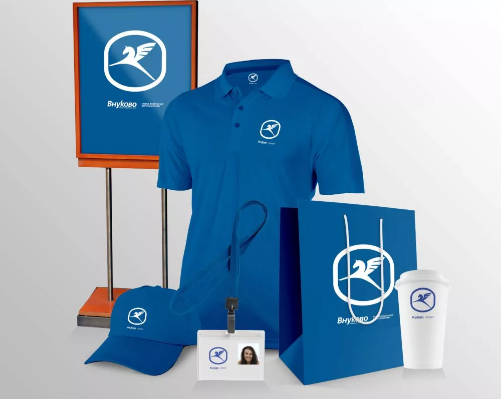 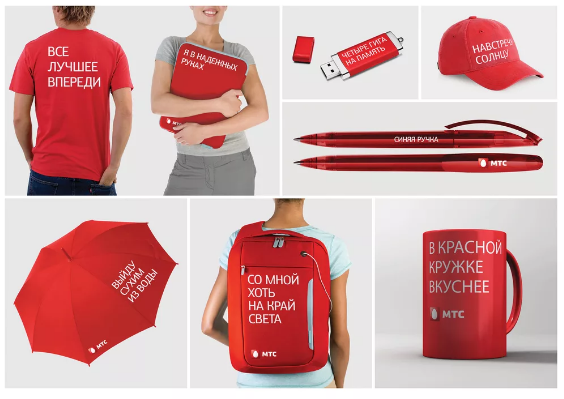 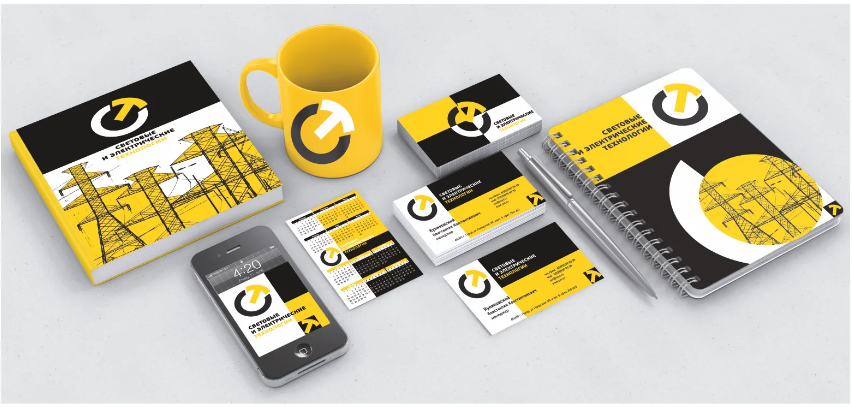 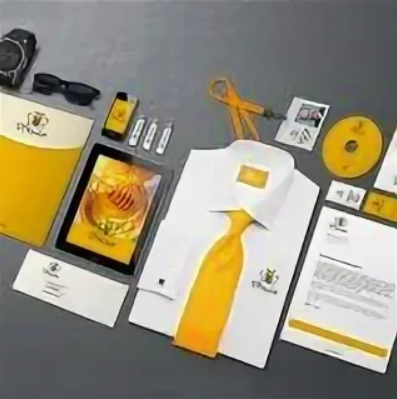 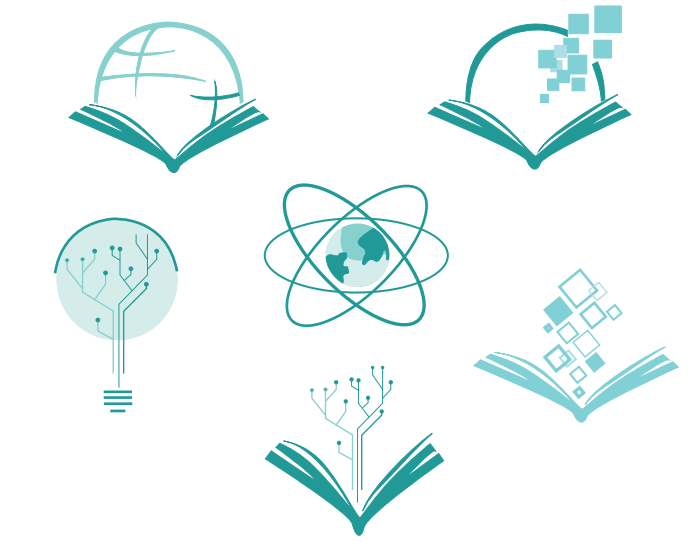 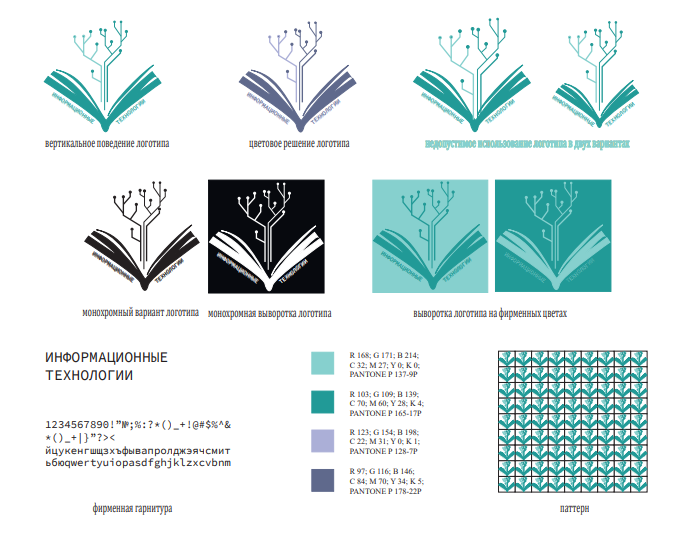 ДисциплинаГруппаНаименование урокаДата выдачиСрок сдачиЗадание ОД.02.07 Информационные технологии в профессиональной деятельности35 группа ДПИПрактическая работа №25 «Выполнение по образцу творческого задания»Практическая работа №25 «Выполнение по образцу творческого задания»Практическая работа №26 «Выполнение по образцу творческого задания»14.05.202021.05.2020файл ai, pdf и шрифты в архиве rarСоздать по образцу пять логотипов на тему Кафедра «Информационные технологии», на формате А3. В логотипе должен быть фиолетовый цвет. Для выполнения следующего пункта задания отправьте варианты логотипа преподавателю на почту, после получения ответа, т.е. выбора одного единственного логотипа, приступайте к выполнению следующего пункта задания.Создать правила использования логотипа Кафедра «Информационные технологии», на формате А3.Работа должна иметь индивидуальностьИзучите ссылку https://worldskills.ru/assets/docs//211/%D0%91%D1%80%D0%B5%D0%BD%D0%B4_%D0%B1%D1%83%D0%BA_WSR_2019.pdf и материалы представленные ниже в документеРазработать POS-материалы фирменного стиля для кафедры «Информационные технологии», все POS –материалы разрабатываются отдельных файлах, а затем необходимо скомпоновать на нескольких форматах А3 в уменьшенном варианте.деловой стиль одежды (мужской, женский);бейджик;визитную карточку;флаг кафедры «Информационные технологии»;настольный флажок кафедры «Информационные технологии»;оформление кружки;оформление обложки блокнота;макет героя;PRESS POINT зона;оформление диплома победителя 1,2,3 место;оформление стены компьютерного кабинета.